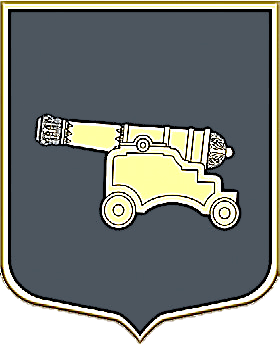 МУНИЦИПАЛЬНЫЙ СОВЕТмуниципального образованиямуниципального округаЛИТЕЙНЫЙ ОКРУГпятый созыв ________________________________________________________________________________________________Р Е Ш Е Н И Ег. Санкт-Петербург                                                                                       от 20 апреля 2016 года                                                                                                                                                    № 10 Об отчете Главы муниципального образования муниципального округа Литейный округ за 2015 годВ соответствии с п.6 ст.27 Закона Санкт-Петербурга от 23.09.2009 №420-79 «Об организации местного самоуправления в Санкт-Петербурге», заслушав и обсудив отчет Главы муниципального образования муниципального округа Литейный округ за 2015 год, Муниципальный СоветРЕШИЛ:          1. Отчет Главы муниципального образования муниципального округа Литейный округ за 2015 год принять к сведению.          2. По результатам отчета за 2015 год признать деятельность Главы муниципального образования удовлетворительной.          3.Отчет Главы муниципального образования муниципального округа Литейный округ за 2015 год опубликовать (обнародовать) и разместить на  сайте муниципального образования.          4. Решение вступает в силу с момента принятия.  Глава муниципального образования                                                         П.В. Дайняк 